Опис проекту «ЗАЛИШ ГАДЖЕТИ ВДОМА» - активний відпочинок на вуличному майданчику»Спортивно-ігровий майданчик  прощею 18м*20м складається з двох частин: Частина 1.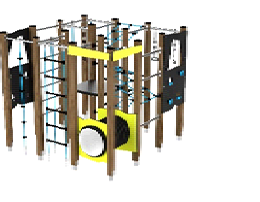 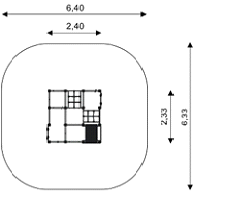 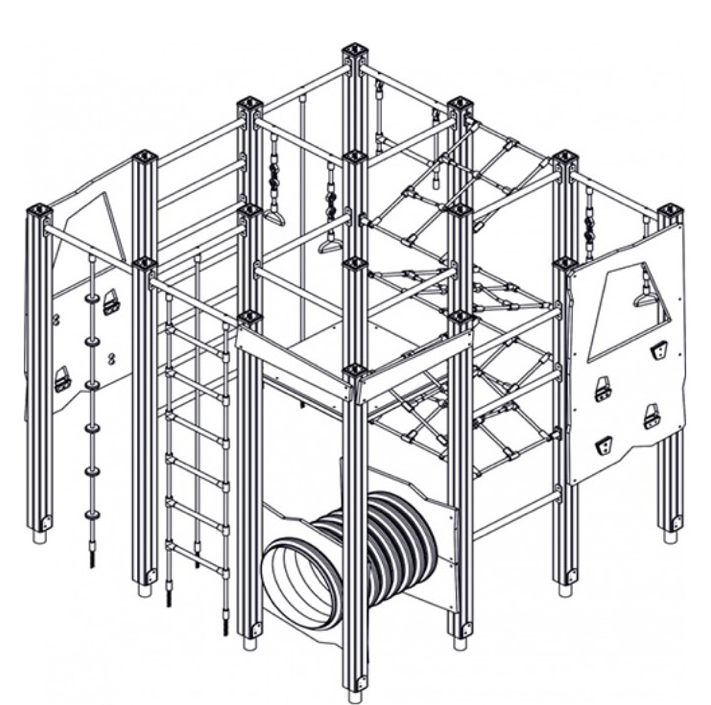 Технічні характеристики:Для дітей віком 6-14 роківМайданчик має відповідати стандарту ДСТУ EN 1176-1:2018 Обладнання повинно відповідати вимогам НПАОП 92.7-11.01-06 правил будови і безпечної експлуатації атракціонної технікиГарантійний термін на обладнання та виконані роботи – не менше 24 місяців Ширина: 2,33 мДовжина: 2,40 мВисота: 2,30 мБезпечна зона: 37,10 м2Критична висота падіння: 2,2 мРекомендації щодо матеріалів обладнання: Бруси для комплексу повинні бути виконані з брусу з твердих порід дерева; стійкі до шкідників; стійкі до промокання та гниття; вогнетривкі. Бажане імпрегнування брусів.     Також комплекс повинен мати спортивні елементи: драбини, турник, можливо, сітку, тощо згідно схеми. Самі металеві сходинки  драбини мають бути виконанні з труби нержавіючої сталі. Всі гвинти, що можуть  використовуються, повинні бути нержавіючі або оцинковані та мати захисні пластикові ковпачки. На майданчику мають бути відсутні  гострі кути.   Кріплення повинне бути в ґрунт глибиною 55 см Частина 2.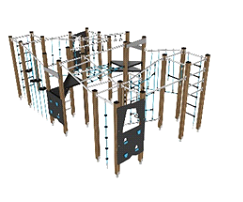 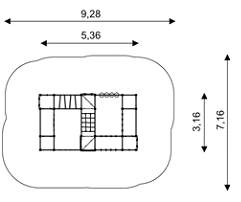 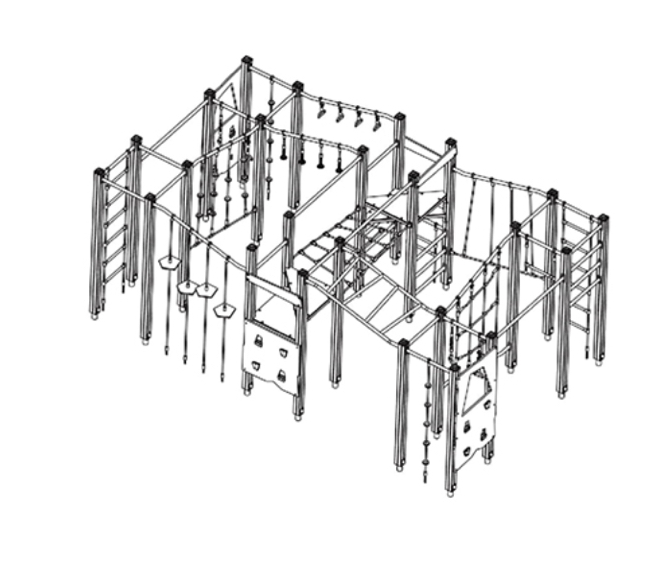 Технічні характеристики:Для дітей віком 6-14 роківМайданчик має відповідати стандарту ДСТУ EN 1176-1:2018 Обладнання повинно відповідати вимогам НПАОП 92.7-11.01-06 правил будови і безпечної експлуатації атракціонної технікиГарантійний термін на обладнання та виконані роботи – не менше 24 місяців Ширина: 3,16 мДовжина: 5,36 мВисота: 2,30 мБезпечна зона: 60,68 м2Критична висота падіння: 2,2 мРекомендації щодо матеріалів обладнання: Бруси для комплексу повинні бути виконані з брусу з твердих порід дерева; стійкі до шкідників; стійкі до промокання та гниття; вогнетривкі. Бажане імпрегнування брусів.     Також комплекс повинен мати спортивні елементи: драбини, турник, можливо, брусся, сітку, тощо згідно схеми. Самі металеві сходинки  драбини мають бути виконанні з труби нержавіючої сталі. Всі гвинти, що можуть  використовуються, повинні бути нержавіючі або оцинковані та мати захисні пластикові ковпачки. На майданчику мають бути відсутні  гострі кути.   Кріплення повинне бути в ґрунт глибиною 55 см